Supplementary AppendixHeterogeneity analysesPoor-risk patients	Q=1.03; df=2; I2=0%Intermediate-risk patients	Q=1.53; df=2; I2=0%Favorable-risk patients	Q=1.03; df=2; I2=39%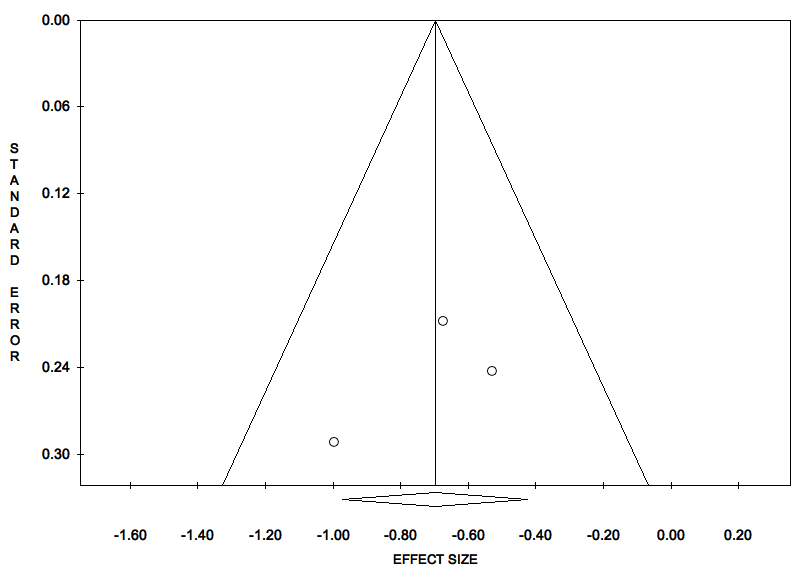 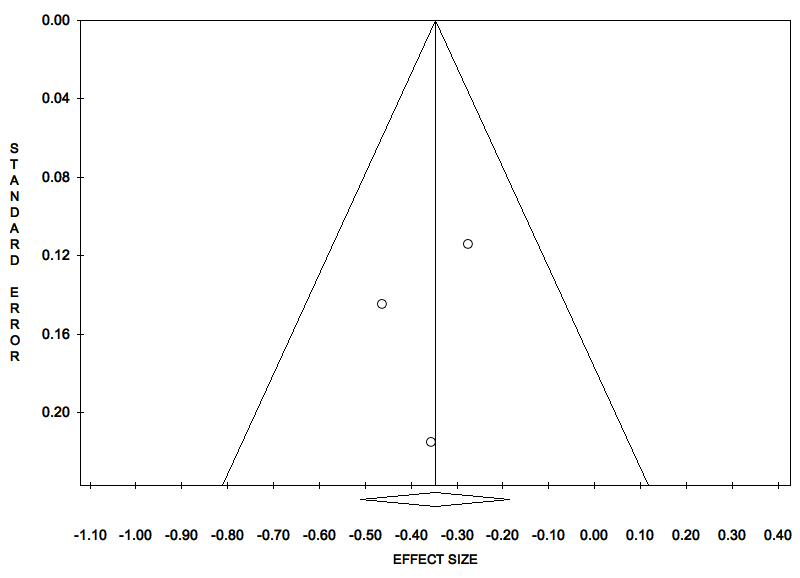 